NEMOCNICE TÁBOR, a.s.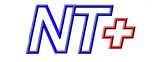 Preferujeme elektronické daňové doklady, které zasílejte e-mailem ve formátu PDF na adresu xxxxxxx.V e-mailu zasílejte prosím pouze daňové doklady (jeden soubor PDF = jeden daňový doklad). *Objednáváme u Vás dle nabídky: e-mail ze dne 8.2.2024………………………………………………		………………………………………………		 ………………………………………………     				                     Ing. Ivo Houška, MBA	                    MUDr. Jana Chocholová				                   předseda představenstva	                        člen představenstvaPlatba: převodem se splatností 30 dnůObjednávka podléhá registraci dle Zákona o registru smluv:  ANO*Číslo objednávky musí být uvedeno na veškeré korespondenci, dodacích listech a fakturách souvisejících s touto objednávkou. *Pokud s daňovým dokladem chcete zaslat i jiné dokumenty (např. servisní list, objednávku, dopis) vložte tento dokument do souboru PDF za daňový doklad (první stránka PDF vždy faktura!), nebo je zašlete v jiné emailové zprávě objednateli. Děkujeme za pochopení.Akceptace objednávky ze strany dodavatele:
Info - KURÝR JMP s.r.o. <xxxxx>27.2.2024 8:34Komu: xxxxxxxx>Dobrý den, zasíláme Vám potvrzenou objednávku a zároveň přikládáme informaci o našem obchodním tajemství, pro vložení do registru smluv. přeji pěkný den a jsem s pozdravem Petra HorákovájednatelkaKURÝR JMP s.r.o.Třebechovice pod Orebemtel. xxxxxxxxxxxxxxxxxOdběratel:OBJEDNÁVKA č.      2481130047Nemocnice Tábor, a.s.OBJEDNÁVKA č.      2481130047Kpt. Jaroše 2000390 03  TÁBORDodavatel:KURÝR JMP s.r.o.IČ: 26095203Šárovcova 880DIČ: CZ699005400503 46  TŘEBOCHOVICE POD OREBEMDatum vytvoření:          22. února 2024xxxxxxxMísto dodáni: prádelnaTermín dodání:Sjednaná záruka: Případná další poznámka:Za správnost a vyřízení objednávky odpovídá:Za správnost a vyřízení objednávky odpovídá:xxxxxxxxxxxxObchodní odděleníObchodní odděleníE-mail:xxxxxMobil:xxxxx